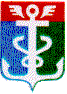 РОССИЙСКАЯ ФЕДЕРАЦИЯПРИМОРСКИЙ КРАЙ
ДУМА НАХОДКИНСКОГО ГОРОДСКОГО ОКРУГАРЕШЕНИЕ25.10.2023                                                                                                                      № 212О внесении изменения в статью 1 решения Думы Находкинского городского округа от 25.11.2020          № 749-ПА «О Молодежном парламенте при Думе Находкинского городского округа»Дума Находкинского городского округаР Е Ш И Л А:Внести в статью 1 решения Думы Находкинского городского округа от 25.11.2020 № 749-ПА «О Молодежном парламенте при Думе Находкинского городского округа» изменение, заменив в части 5 слова «эмблему и форму удостоверения, не противоречащую действующему законодательству.» словами «эмблему, флаг, нагрудный знак, форму удостоверения, не противоречащие действующему законодательству.».2. Настоящее решение вступает в силу со дня его принятия.Председатель Думы                                                                                          А.В. Кузнецов